Поурочный планПриложение 1Приложение 2Задание для формативного оцениванияЗадание 1: Подпишите какие устройства являются устройствами ввода, а какие устройствами выводаЗадание 2: Выполните интерактивное упражнение по ссылке  https://learningapps.org/1742222Раздел долгосрочного плана: Раздел 1: Компьютер и программыРаздел долгосрочного плана: Раздел 1: Компьютер и программыРаздел долгосрочного плана: Раздел 1: Компьютер и программыРаздел долгосрочного плана: Раздел 1: Компьютер и программыШкола: Школа: Школа: Школа: Дата: Дата: Дата: Дата: ФИО учителя: ФИО учителя: ФИО учителя: ФИО учителя: Класс: 3Класс: 3Класс: 3Класс: 3Количество присутствующих: Количество присутствующих: отсутствующих:отсутствующих:Тема урокаТема урокаУстройства компьютераУстройства компьютераУстройства компьютераУстройства компьютераУстройства компьютераУстройства компьютераЦели обучения, которые достигаются на данном  уроке (ссылка на учебную программу)Цели обучения, которые достигаются на данном  уроке (ссылка на учебную программу)3.1.1.1 различать устройства ввода (мышь и клавиатура) и вывода (монитор и принтер)3.1.3.1 следовать основным правилам техники безопасности при работе с цифровыми устройствами3.1.1.1 различать устройства ввода (мышь и клавиатура) и вывода (монитор и принтер)3.1.3.1 следовать основным правилам техники безопасности при работе с цифровыми устройствами3.1.1.1 различать устройства ввода (мышь и клавиатура) и вывода (монитор и принтер)3.1.3.1 следовать основным правилам техники безопасности при работе с цифровыми устройствами3.1.1.1 различать устройства ввода (мышь и клавиатура) и вывода (монитор и принтер)3.1.3.1 следовать основным правилам техники безопасности при работе с цифровыми устройствами3.1.1.1 различать устройства ввода (мышь и клавиатура) и вывода (монитор и принтер)3.1.3.1 следовать основным правилам техники безопасности при работе с цифровыми устройствами3.1.1.1 различать устройства ввода (мышь и клавиатура) и вывода (монитор и принтер)3.1.3.1 следовать основным правилам техники безопасности при работе с цифровыми устройствамиЦели урокаЦели урока ознакомить с основными устройствами компьютера и научить различать устройства ввода от устройств вывода;ознакомить с основными правилами техники безопасности при работе с цифровыми устройствами и следовать при работе за компьютером. ознакомить с основными устройствами компьютера и научить различать устройства ввода от устройств вывода;ознакомить с основными правилами техники безопасности при работе с цифровыми устройствами и следовать при работе за компьютером. ознакомить с основными устройствами компьютера и научить различать устройства ввода от устройств вывода;ознакомить с основными правилами техники безопасности при работе с цифровыми устройствами и следовать при работе за компьютером. ознакомить с основными устройствами компьютера и научить различать устройства ввода от устройств вывода;ознакомить с основными правилами техники безопасности при работе с цифровыми устройствами и следовать при работе за компьютером. ознакомить с основными устройствами компьютера и научить различать устройства ввода от устройств вывода;ознакомить с основными правилами техники безопасности при работе с цифровыми устройствами и следовать при работе за компьютером. ознакомить с основными устройствами компьютера и научить различать устройства ввода от устройств вывода;ознакомить с основными правилами техники безопасности при работе с цифровыми устройствами и следовать при работе за компьютером.Критерии оцениванияКритерии оцениванияУчащиеся могут:  перечислять устройства ввода и их назначение;- перечислять устройства вывода и их назначение;перечислить основные правила техники безопасности при работе с цифровыми устройствами;объяснять последствия нарушения правил техники безопасности при работе с цифровыми устройствами.Учащиеся могут:  перечислять устройства ввода и их назначение;- перечислять устройства вывода и их назначение;перечислить основные правила техники безопасности при работе с цифровыми устройствами;объяснять последствия нарушения правил техники безопасности при работе с цифровыми устройствами.Учащиеся могут:  перечислять устройства ввода и их назначение;- перечислять устройства вывода и их назначение;перечислить основные правила техники безопасности при работе с цифровыми устройствами;объяснять последствия нарушения правил техники безопасности при работе с цифровыми устройствами.Учащиеся могут:  перечислять устройства ввода и их назначение;- перечислять устройства вывода и их назначение;перечислить основные правила техники безопасности при работе с цифровыми устройствами;объяснять последствия нарушения правил техники безопасности при работе с цифровыми устройствами.Учащиеся могут:  перечислять устройства ввода и их назначение;- перечислять устройства вывода и их назначение;перечислить основные правила техники безопасности при работе с цифровыми устройствами;объяснять последствия нарушения правил техники безопасности при работе с цифровыми устройствами.Учащиеся могут:  перечислять устройства ввода и их назначение;- перечислять устройства вывода и их назначение;перечислить основные правила техники безопасности при работе с цифровыми устройствами;объяснять последствия нарушения правил техники безопасности при работе с цифровыми устройствами.Языковые целиЯзыковые целиУчащиеся умеют:называть устройства ввода-вывода компьютера и объяснять их назначение, используя терминологию, связанную с данной темой;описывать назначение устройств ввода-вывода.  объяснять правила техники безопасности при работе с цифровыми устройствами. Учащиеся умеют:называть устройства ввода-вывода компьютера и объяснять их назначение, используя терминологию, связанную с данной темой;описывать назначение устройств ввода-вывода.  объяснять правила техники безопасности при работе с цифровыми устройствами. Учащиеся умеют:называть устройства ввода-вывода компьютера и объяснять их назначение, используя терминологию, связанную с данной темой;описывать назначение устройств ввода-вывода.  объяснять правила техники безопасности при работе с цифровыми устройствами. Учащиеся умеют:называть устройства ввода-вывода компьютера и объяснять их назначение, используя терминологию, связанную с данной темой;описывать назначение устройств ввода-вывода.  объяснять правила техники безопасности при работе с цифровыми устройствами. Учащиеся умеют:называть устройства ввода-вывода компьютера и объяснять их назначение, используя терминологию, связанную с данной темой;описывать назначение устройств ввода-вывода.  объяснять правила техники безопасности при работе с цифровыми устройствами. Учащиеся умеют:называть устройства ввода-вывода компьютера и объяснять их назначение, используя терминологию, связанную с данной темой;описывать назначение устройств ввода-вывода.  объяснять правила техники безопасности при работе с цифровыми устройствами. Привитие ценностей Привитие ценностей Развитие сотрудничества  во время групповой/парной работы. Формирование академической честности при помощи кумулятивной беседы во время обсуждения и уважения идей и мыслей других людей.Формирование навыка обучения на всю жизнь через формирование новых знаний, умений, навыков.Развитие сотрудничества  во время групповой/парной работы. Формирование академической честности при помощи кумулятивной беседы во время обсуждения и уважения идей и мыслей других людей.Формирование навыка обучения на всю жизнь через формирование новых знаний, умений, навыков.Развитие сотрудничества  во время групповой/парной работы. Формирование академической честности при помощи кумулятивной беседы во время обсуждения и уважения идей и мыслей других людей.Формирование навыка обучения на всю жизнь через формирование новых знаний, умений, навыков.Развитие сотрудничества  во время групповой/парной работы. Формирование академической честности при помощи кумулятивной беседы во время обсуждения и уважения идей и мыслей других людей.Формирование навыка обучения на всю жизнь через формирование новых знаний, умений, навыков.Развитие сотрудничества  во время групповой/парной работы. Формирование академической честности при помощи кумулятивной беседы во время обсуждения и уважения идей и мыслей других людей.Формирование навыка обучения на всю жизнь через формирование новых знаний, умений, навыков.Развитие сотрудничества  во время групповой/парной работы. Формирование академической честности при помощи кумулятивной беседы во время обсуждения и уважения идей и мыслей других людей.Формирование навыка обучения на всю жизнь через формирование новых знаний, умений, навыков.Межпредметные связиМежпредметные связиДанный раздел имеет сквозную тему «Живая природа» учащиеся используют навыки, полученные на предмете «Изобразительное искусство» при создании постера. Данный раздел имеет сквозную тему «Живая природа» учащиеся используют навыки, полученные на предмете «Изобразительное искусство» при создании постера. Данный раздел имеет сквозную тему «Живая природа» учащиеся используют навыки, полученные на предмете «Изобразительное искусство» при создании постера. Данный раздел имеет сквозную тему «Живая природа» учащиеся используют навыки, полученные на предмете «Изобразительное искусство» при создании постера. Данный раздел имеет сквозную тему «Живая природа» учащиеся используют навыки, полученные на предмете «Изобразительное искусство» при создании постера. Данный раздел имеет сквозную тему «Живая природа» учащиеся используют навыки, полученные на предмете «Изобразительное искусство» при создании постера. Предварительные знанияПредварительные знанияУчащиеся не имеют знаний, умений, навыков по предмету, данный предмет вводится впервые. .Учащиеся не имеют знаний, умений, навыков по предмету, данный предмет вводится впервые. .Учащиеся не имеют знаний, умений, навыков по предмету, данный предмет вводится впервые. .Учащиеся не имеют знаний, умений, навыков по предмету, данный предмет вводится впервые. .Учащиеся не имеют знаний, умений, навыков по предмету, данный предмет вводится впервые. .Учащиеся не имеют знаний, умений, навыков по предмету, данный предмет вводится впервые. .Ход урокаХод урокаХод урокаХод урокаХод урокаХод урокаХод урокаХод урокаЗапланированные этапы урокаЗапланированная деятельность на уроке Запланированная деятельность на уроке Запланированная деятельность на уроке Запланированная деятельность на уроке Запланированная деятельность на уроке Запланированная деятельность на уроке Учебные ресурсыНачало урока0-5 мин.ВызовВ начале урока учитель раздает учащимся карточки с изображениями монитора, клавиатуры, мыши и принтера и предлагает объединиться в две группы. После объединения учитель задает проблемные вопросы для обсуждения учащимся:- почему объединились именно так?- каково основное назначение устройств первой группы?- каково основное назначение устройств второй группы?2. ЦелеполаганиеУчитель прелагает учащимся ответить на следующие вопросы в группах: - какова тема урока?- какова цель урока?- что учащиеся хотят узнать на уроке по изучаемой теме? ВызовВ начале урока учитель раздает учащимся карточки с изображениями монитора, клавиатуры, мыши и принтера и предлагает объединиться в две группы. После объединения учитель задает проблемные вопросы для обсуждения учащимся:- почему объединились именно так?- каково основное назначение устройств первой группы?- каково основное назначение устройств второй группы?2. ЦелеполаганиеУчитель прелагает учащимся ответить на следующие вопросы в группах: - какова тема урока?- какова цель урока?- что учащиеся хотят узнать на уроке по изучаемой теме? ВызовВ начале урока учитель раздает учащимся карточки с изображениями монитора, клавиатуры, мыши и принтера и предлагает объединиться в две группы. После объединения учитель задает проблемные вопросы для обсуждения учащимся:- почему объединились именно так?- каково основное назначение устройств первой группы?- каково основное назначение устройств второй группы?2. ЦелеполаганиеУчитель прелагает учащимся ответить на следующие вопросы в группах: - какова тема урока?- какова цель урока?- что учащиеся хотят узнать на уроке по изучаемой теме? ВызовВ начале урока учитель раздает учащимся карточки с изображениями монитора, клавиатуры, мыши и принтера и предлагает объединиться в две группы. После объединения учитель задает проблемные вопросы для обсуждения учащимся:- почему объединились именно так?- каково основное назначение устройств первой группы?- каково основное назначение устройств второй группы?2. ЦелеполаганиеУчитель прелагает учащимся ответить на следующие вопросы в группах: - какова тема урока?- какова цель урока?- что учащиеся хотят узнать на уроке по изучаемой теме? ВызовВ начале урока учитель раздает учащимся карточки с изображениями монитора, клавиатуры, мыши и принтера и предлагает объединиться в две группы. После объединения учитель задает проблемные вопросы для обсуждения учащимся:- почему объединились именно так?- каково основное назначение устройств первой группы?- каково основное назначение устройств второй группы?2. ЦелеполаганиеУчитель прелагает учащимся ответить на следующие вопросы в группах: - какова тема урока?- какова цель урока?- что учащиеся хотят узнать на уроке по изучаемой теме? ВызовВ начале урока учитель раздает учащимся карточки с изображениями монитора, клавиатуры, мыши и принтера и предлагает объединиться в две группы. После объединения учитель задает проблемные вопросы для обсуждения учащимся:- почему объединились именно так?- каково основное назначение устройств первой группы?- каково основное назначение устройств второй группы?2. ЦелеполаганиеУчитель прелагает учащимся ответить на следующие вопросы в группах: - какова тема урока?- какова цель урока?- что учащиеся хотят узнать на уроке по изучаемой теме? Карточки с изображениями монитора, мыши, принтера и клавиатурыПрезентация Середина урока 6-36 мин.3. Объяснение учителяУчитель объясняет новый материал и знакомит с новыми терминами и понятиями. Знакомит с новыми знаниями.Учитель демонстрирует видео для ознакомления с устройствами компьютера. Далее учитель акцентирует внимание на правилах техники безопасности и знакомит учащихся.После просмотра учитель предлагает каждой группе сформулировать определение для группы своих устройств. Учащиеся должны продолжить  следующие выражения:- устройства ввода предназначены для… устройства вывода предназначены для…Учитель корректирует предложенные определения, правильные определения записываются в тетради. Далее предлагается в группах обсудить и привести примеры устройств, которые они могли бы добавить к своим устройствам и объяснить почему они добавили эти устройства.(Если учащиеся затрудняются, учитель может вывести на доску изображения устройств).Примеры устройств, учащиеся записывают в тетрадь.Учитель предлагает выполнить задание 1 из презентации.Даны предложения, дополните их:Клавиатура позволяет…Монитор дает возможность…Манипулятор типа «Мышь» используется для…Принтер относится к устройству…Далее учитель демонстрирует правильные ответы.Учитель проводит с учащимися физическую минутку. 4. Практическая деятельностьДалее учитель показывает изображение ноутбука и предлагает назвать и показать какие устройства ввода и вывода есть в нем.В качестве дифференциации учитель может предложить для определенной группы учащихся  изображение смартфона, предлагает назвать и показать какие устройства ввода и вывода есть в нем.Возможно на основе смартфона учащиеся еще смогут назвать дополнительные устройства ввода-вывода (датчик gps, сенсорный экран…)Поясните назначение устройств, работу которых учащиеся не смогли объяснить и вызвали много споров. Для этого можно использовать фрагменты мультипликационных фильмов, в котором герой рассказывает, как использовать устройство.Учитель предлагает задание для самостоятельного выполнения. Подведение итогов.Учитель предлагает учащимся сформулировать правила техники безопасности при работе с цифровыми устройствами, перечислить устройства ввода-выводаУчащиеся обсуждают полученную информацию, оценивают свою работу.3. Объяснение учителяУчитель объясняет новый материал и знакомит с новыми терминами и понятиями. Знакомит с новыми знаниями.Учитель демонстрирует видео для ознакомления с устройствами компьютера. Далее учитель акцентирует внимание на правилах техники безопасности и знакомит учащихся.После просмотра учитель предлагает каждой группе сформулировать определение для группы своих устройств. Учащиеся должны продолжить  следующие выражения:- устройства ввода предназначены для… устройства вывода предназначены для…Учитель корректирует предложенные определения, правильные определения записываются в тетради. Далее предлагается в группах обсудить и привести примеры устройств, которые они могли бы добавить к своим устройствам и объяснить почему они добавили эти устройства.(Если учащиеся затрудняются, учитель может вывести на доску изображения устройств).Примеры устройств, учащиеся записывают в тетрадь.Учитель предлагает выполнить задание 1 из презентации.Даны предложения, дополните их:Клавиатура позволяет…Монитор дает возможность…Манипулятор типа «Мышь» используется для…Принтер относится к устройству…Далее учитель демонстрирует правильные ответы.Учитель проводит с учащимися физическую минутку. 4. Практическая деятельностьДалее учитель показывает изображение ноутбука и предлагает назвать и показать какие устройства ввода и вывода есть в нем.В качестве дифференциации учитель может предложить для определенной группы учащихся  изображение смартфона, предлагает назвать и показать какие устройства ввода и вывода есть в нем.Возможно на основе смартфона учащиеся еще смогут назвать дополнительные устройства ввода-вывода (датчик gps, сенсорный экран…)Поясните назначение устройств, работу которых учащиеся не смогли объяснить и вызвали много споров. Для этого можно использовать фрагменты мультипликационных фильмов, в котором герой рассказывает, как использовать устройство.Учитель предлагает задание для самостоятельного выполнения. Подведение итогов.Учитель предлагает учащимся сформулировать правила техники безопасности при работе с цифровыми устройствами, перечислить устройства ввода-выводаУчащиеся обсуждают полученную информацию, оценивают свою работу.3. Объяснение учителяУчитель объясняет новый материал и знакомит с новыми терминами и понятиями. Знакомит с новыми знаниями.Учитель демонстрирует видео для ознакомления с устройствами компьютера. Далее учитель акцентирует внимание на правилах техники безопасности и знакомит учащихся.После просмотра учитель предлагает каждой группе сформулировать определение для группы своих устройств. Учащиеся должны продолжить  следующие выражения:- устройства ввода предназначены для… устройства вывода предназначены для…Учитель корректирует предложенные определения, правильные определения записываются в тетради. Далее предлагается в группах обсудить и привести примеры устройств, которые они могли бы добавить к своим устройствам и объяснить почему они добавили эти устройства.(Если учащиеся затрудняются, учитель может вывести на доску изображения устройств).Примеры устройств, учащиеся записывают в тетрадь.Учитель предлагает выполнить задание 1 из презентации.Даны предложения, дополните их:Клавиатура позволяет…Монитор дает возможность…Манипулятор типа «Мышь» используется для…Принтер относится к устройству…Далее учитель демонстрирует правильные ответы.Учитель проводит с учащимися физическую минутку. 4. Практическая деятельностьДалее учитель показывает изображение ноутбука и предлагает назвать и показать какие устройства ввода и вывода есть в нем.В качестве дифференциации учитель может предложить для определенной группы учащихся  изображение смартфона, предлагает назвать и показать какие устройства ввода и вывода есть в нем.Возможно на основе смартфона учащиеся еще смогут назвать дополнительные устройства ввода-вывода (датчик gps, сенсорный экран…)Поясните назначение устройств, работу которых учащиеся не смогли объяснить и вызвали много споров. Для этого можно использовать фрагменты мультипликационных фильмов, в котором герой рассказывает, как использовать устройство.Учитель предлагает задание для самостоятельного выполнения. Подведение итогов.Учитель предлагает учащимся сформулировать правила техники безопасности при работе с цифровыми устройствами, перечислить устройства ввода-выводаУчащиеся обсуждают полученную информацию, оценивают свою работу.3. Объяснение учителяУчитель объясняет новый материал и знакомит с новыми терминами и понятиями. Знакомит с новыми знаниями.Учитель демонстрирует видео для ознакомления с устройствами компьютера. Далее учитель акцентирует внимание на правилах техники безопасности и знакомит учащихся.После просмотра учитель предлагает каждой группе сформулировать определение для группы своих устройств. Учащиеся должны продолжить  следующие выражения:- устройства ввода предназначены для… устройства вывода предназначены для…Учитель корректирует предложенные определения, правильные определения записываются в тетради. Далее предлагается в группах обсудить и привести примеры устройств, которые они могли бы добавить к своим устройствам и объяснить почему они добавили эти устройства.(Если учащиеся затрудняются, учитель может вывести на доску изображения устройств).Примеры устройств, учащиеся записывают в тетрадь.Учитель предлагает выполнить задание 1 из презентации.Даны предложения, дополните их:Клавиатура позволяет…Монитор дает возможность…Манипулятор типа «Мышь» используется для…Принтер относится к устройству…Далее учитель демонстрирует правильные ответы.Учитель проводит с учащимися физическую минутку. 4. Практическая деятельностьДалее учитель показывает изображение ноутбука и предлагает назвать и показать какие устройства ввода и вывода есть в нем.В качестве дифференциации учитель может предложить для определенной группы учащихся  изображение смартфона, предлагает назвать и показать какие устройства ввода и вывода есть в нем.Возможно на основе смартфона учащиеся еще смогут назвать дополнительные устройства ввода-вывода (датчик gps, сенсорный экран…)Поясните назначение устройств, работу которых учащиеся не смогли объяснить и вызвали много споров. Для этого можно использовать фрагменты мультипликационных фильмов, в котором герой рассказывает, как использовать устройство.Учитель предлагает задание для самостоятельного выполнения. Подведение итогов.Учитель предлагает учащимся сформулировать правила техники безопасности при работе с цифровыми устройствами, перечислить устройства ввода-выводаУчащиеся обсуждают полученную информацию, оценивают свою работу.3. Объяснение учителяУчитель объясняет новый материал и знакомит с новыми терминами и понятиями. Знакомит с новыми знаниями.Учитель демонстрирует видео для ознакомления с устройствами компьютера. Далее учитель акцентирует внимание на правилах техники безопасности и знакомит учащихся.После просмотра учитель предлагает каждой группе сформулировать определение для группы своих устройств. Учащиеся должны продолжить  следующие выражения:- устройства ввода предназначены для… устройства вывода предназначены для…Учитель корректирует предложенные определения, правильные определения записываются в тетради. Далее предлагается в группах обсудить и привести примеры устройств, которые они могли бы добавить к своим устройствам и объяснить почему они добавили эти устройства.(Если учащиеся затрудняются, учитель может вывести на доску изображения устройств).Примеры устройств, учащиеся записывают в тетрадь.Учитель предлагает выполнить задание 1 из презентации.Даны предложения, дополните их:Клавиатура позволяет…Монитор дает возможность…Манипулятор типа «Мышь» используется для…Принтер относится к устройству…Далее учитель демонстрирует правильные ответы.Учитель проводит с учащимися физическую минутку. 4. Практическая деятельностьДалее учитель показывает изображение ноутбука и предлагает назвать и показать какие устройства ввода и вывода есть в нем.В качестве дифференциации учитель может предложить для определенной группы учащихся  изображение смартфона, предлагает назвать и показать какие устройства ввода и вывода есть в нем.Возможно на основе смартфона учащиеся еще смогут назвать дополнительные устройства ввода-вывода (датчик gps, сенсорный экран…)Поясните назначение устройств, работу которых учащиеся не смогли объяснить и вызвали много споров. Для этого можно использовать фрагменты мультипликационных фильмов, в котором герой рассказывает, как использовать устройство.Учитель предлагает задание для самостоятельного выполнения. Подведение итогов.Учитель предлагает учащимся сформулировать правила техники безопасности при работе с цифровыми устройствами, перечислить устройства ввода-выводаУчащиеся обсуждают полученную информацию, оценивают свою работу.3. Объяснение учителяУчитель объясняет новый материал и знакомит с новыми терминами и понятиями. Знакомит с новыми знаниями.Учитель демонстрирует видео для ознакомления с устройствами компьютера. Далее учитель акцентирует внимание на правилах техники безопасности и знакомит учащихся.После просмотра учитель предлагает каждой группе сформулировать определение для группы своих устройств. Учащиеся должны продолжить  следующие выражения:- устройства ввода предназначены для… устройства вывода предназначены для…Учитель корректирует предложенные определения, правильные определения записываются в тетради. Далее предлагается в группах обсудить и привести примеры устройств, которые они могли бы добавить к своим устройствам и объяснить почему они добавили эти устройства.(Если учащиеся затрудняются, учитель может вывести на доску изображения устройств).Примеры устройств, учащиеся записывают в тетрадь.Учитель предлагает выполнить задание 1 из презентации.Даны предложения, дополните их:Клавиатура позволяет…Монитор дает возможность…Манипулятор типа «Мышь» используется для…Принтер относится к устройству…Далее учитель демонстрирует правильные ответы.Учитель проводит с учащимися физическую минутку. 4. Практическая деятельностьДалее учитель показывает изображение ноутбука и предлагает назвать и показать какие устройства ввода и вывода есть в нем.В качестве дифференциации учитель может предложить для определенной группы учащихся  изображение смартфона, предлагает назвать и показать какие устройства ввода и вывода есть в нем.Возможно на основе смартфона учащиеся еще смогут назвать дополнительные устройства ввода-вывода (датчик gps, сенсорный экран…)Поясните назначение устройств, работу которых учащиеся не смогли объяснить и вызвали много споров. Для этого можно использовать фрагменты мультипликационных фильмов, в котором герой рассказывает, как использовать устройство.Учитель предлагает задание для самостоятельного выполнения. Подведение итогов.Учитель предлагает учащимся сформулировать правила техники безопасности при работе с цифровыми устройствами, перечислить устройства ввода-выводаУчащиеся обсуждают полученную информацию, оценивают свою работу.Презентация https://www.youtube.com/watch?v=hcir_hSyRLo&t=275s https://bilimland.kz/ru/courses/informatika-ru/5-klass/lesson/pravila-texniki-bezopasnosti-i-organizacziya-rabochego-mestahttp://kindergenii.ru/HTMLs/fizminutki.htm http://kindergenii.ru/HTMLs/fizminutki.htmРаздаточный материалКонец урока37-40 мин.Домашнее заданиеУчитель предлагает учащимся создать в группах постеры по технике безопасности. 5. РефлексияУчащиеся обмениваются работами проводят взаимооценивание и дают обратную связь. В конце урока учащиеся проводят рефлексию в виде следующих вопросов:- какие новые устройства я узнал?- какое устройство для меня не понятно?- какие правила техники безопасности нужно соблюдать при работе с цифровыми устройствами?Домашнее заданиеУчитель предлагает учащимся создать в группах постеры по технике безопасности. 5. РефлексияУчащиеся обмениваются работами проводят взаимооценивание и дают обратную связь. В конце урока учащиеся проводят рефлексию в виде следующих вопросов:- какие новые устройства я узнал?- какое устройство для меня не понятно?- какие правила техники безопасности нужно соблюдать при работе с цифровыми устройствами?Домашнее заданиеУчитель предлагает учащимся создать в группах постеры по технике безопасности. 5. РефлексияУчащиеся обмениваются работами проводят взаимооценивание и дают обратную связь. В конце урока учащиеся проводят рефлексию в виде следующих вопросов:- какие новые устройства я узнал?- какое устройство для меня не понятно?- какие правила техники безопасности нужно соблюдать при работе с цифровыми устройствами?Домашнее заданиеУчитель предлагает учащимся создать в группах постеры по технике безопасности. 5. РефлексияУчащиеся обмениваются работами проводят взаимооценивание и дают обратную связь. В конце урока учащиеся проводят рефлексию в виде следующих вопросов:- какие новые устройства я узнал?- какое устройство для меня не понятно?- какие правила техники безопасности нужно соблюдать при работе с цифровыми устройствами?Домашнее заданиеУчитель предлагает учащимся создать в группах постеры по технике безопасности. 5. РефлексияУчащиеся обмениваются работами проводят взаимооценивание и дают обратную связь. В конце урока учащиеся проводят рефлексию в виде следующих вопросов:- какие новые устройства я узнал?- какое устройство для меня не понятно?- какие правила техники безопасности нужно соблюдать при работе с цифровыми устройствами?Домашнее заданиеУчитель предлагает учащимся создать в группах постеры по технике безопасности. 5. РефлексияУчащиеся обмениваются работами проводят взаимооценивание и дают обратную связь. В конце урока учащиеся проводят рефлексию в виде следующих вопросов:- какие новые устройства я узнал?- какое устройство для меня не понятно?- какие правила техники безопасности нужно соблюдать при работе с цифровыми устройствами?Дифференциация – каким образом Вы планируете оказать больше поддержки? Какие задачи Вы планируете поставить перед более способными учащимися?Дифференциация – каким образом Вы планируете оказать больше поддержки? Какие задачи Вы планируете поставить перед более способными учащимися?Дифференциация – каким образом Вы планируете оказать больше поддержки? Какие задачи Вы планируете поставить перед более способными учащимися?Оценивание – как Вы планируете проверить уровень усвоения материала учащимися?Оценивание – как Вы планируете проверить уровень усвоения материала учащимися?Здоровье и соблюдение техники безопасностиЗдоровье и соблюдение техники безопасностиЗдоровье и соблюдение техники безопасностиПри работе в группе каждый учащийся работает на своем уровне знаний.В качестве дифференциации учитель может предложить для определенной группы учащихся  изображение смартфона, предлагает назвать и показать какие устройства ввода и вывода есть в нем.При работе в группе каждый учащийся работает на своем уровне знаний.В качестве дифференциации учитель может предложить для определенной группы учащихся  изображение смартфона, предлагает назвать и показать какие устройства ввода и вывода есть в нем.При работе в группе каждый учащийся работает на своем уровне знаний.В качестве дифференциации учитель может предложить для определенной группы учащихся  изображение смартфона, предлагает назвать и показать какие устройства ввода и вывода есть в нем.Оценивание уровня усвоения материала осуществляется через комментарии учителя, при закреплении материала.. При демонстрации постера учащиеся имеют возможность обсудить полученную информацию и оценивают выступление через взаимооценивание.Оценивание уровня усвоения материала осуществляется через комментарии учителя, при закреплении материала.. При демонстрации постера учащиеся имеют возможность обсудить полученную информацию и оценивают выступление через взаимооценивание.Проведение с учащимися упражнения для глаз, для рук. Использование правил техники безопасности при работе с цифровыми устройствами.   Проведение с учащимися упражнения для глаз, для рук. Использование правил техники безопасности при работе с цифровыми устройствами.   Проведение с учащимися упражнения для глаз, для рук. Использование правил техники безопасности при работе с цифровыми устройствами.   Рефлексия по урокуБыли ли цели урока/цели обучения реалистичными? Все ли учащиеся достигли ЦО?Если нет, то почему?Правильно ли проведена дифференциация на уроке? Выдержаны ли были временные этапы урока? Какие отступления были от плана урока и почему?Рефлексия по урокуБыли ли цели урока/цели обучения реалистичными? Все ли учащиеся достигли ЦО?Если нет, то почему?Правильно ли проведена дифференциация на уроке? Выдержаны ли были временные этапы урока? Какие отступления были от плана урока и почему?Используйте данный раздел для размышлений об уроке. Ответьте на самые важные вопросы о Вашем уроке из левой колонки.  Используйте данный раздел для размышлений об уроке. Ответьте на самые важные вопросы о Вашем уроке из левой колонки.  Используйте данный раздел для размышлений об уроке. Ответьте на самые важные вопросы о Вашем уроке из левой колонки.  Используйте данный раздел для размышлений об уроке. Ответьте на самые важные вопросы о Вашем уроке из левой колонки.  Используйте данный раздел для размышлений об уроке. Ответьте на самые важные вопросы о Вашем уроке из левой колонки.  Используйте данный раздел для размышлений об уроке. Ответьте на самые важные вопросы о Вашем уроке из левой колонки.  Рефлексия по урокуБыли ли цели урока/цели обучения реалистичными? Все ли учащиеся достигли ЦО?Если нет, то почему?Правильно ли проведена дифференциация на уроке? Выдержаны ли были временные этапы урока? Какие отступления были от плана урока и почему?Рефлексия по урокуБыли ли цели урока/цели обучения реалистичными? Все ли учащиеся достигли ЦО?Если нет, то почему?Правильно ли проведена дифференциация на уроке? Выдержаны ли были временные этапы урока? Какие отступления были от плана урока и почему?Общая оценкаКакие два аспекта урока прошли хорошо (подумайте как о преподавании, так и об обучении)?1:2:Что могло бы способствовать улучшению урока (подумайте как о преподавании, так и об обучении)?1: 2:Что я выявил(а) за время урока о классе или достижениях/трудностях отдельных учеников, на что необходимо обратить внимание на последующих уроках?Общая оценкаКакие два аспекта урока прошли хорошо (подумайте как о преподавании, так и об обучении)?1:2:Что могло бы способствовать улучшению урока (подумайте как о преподавании, так и об обучении)?1: 2:Что я выявил(а) за время урока о классе или достижениях/трудностях отдельных учеников, на что необходимо обратить внимание на последующих уроках?Общая оценкаКакие два аспекта урока прошли хорошо (подумайте как о преподавании, так и об обучении)?1:2:Что могло бы способствовать улучшению урока (подумайте как о преподавании, так и об обучении)?1: 2:Что я выявил(а) за время урока о классе или достижениях/трудностях отдельных учеников, на что необходимо обратить внимание на последующих уроках?Общая оценкаКакие два аспекта урока прошли хорошо (подумайте как о преподавании, так и об обучении)?1:2:Что могло бы способствовать улучшению урока (подумайте как о преподавании, так и об обучении)?1: 2:Что я выявил(а) за время урока о классе или достижениях/трудностях отдельных учеников, на что необходимо обратить внимание на последующих уроках?Общая оценкаКакие два аспекта урока прошли хорошо (подумайте как о преподавании, так и об обучении)?1:2:Что могло бы способствовать улучшению урока (подумайте как о преподавании, так и об обучении)?1: 2:Что я выявил(а) за время урока о классе или достижениях/трудностях отдельных учеников, на что необходимо обратить внимание на последующих уроках?Общая оценкаКакие два аспекта урока прошли хорошо (подумайте как о преподавании, так и об обучении)?1:2:Что могло бы способствовать улучшению урока (подумайте как о преподавании, так и об обучении)?1: 2:Что я выявил(а) за время урока о классе или достижениях/трудностях отдельных учеников, на что необходимо обратить внимание на последующих уроках?Общая оценкаКакие два аспекта урока прошли хорошо (подумайте как о преподавании, так и об обучении)?1:2:Что могло бы способствовать улучшению урока (подумайте как о преподавании, так и об обучении)?1: 2:Что я выявил(а) за время урока о классе или достижениях/трудностях отдельных учеников, на что необходимо обратить внимание на последующих уроках?Общая оценкаКакие два аспекта урока прошли хорошо (подумайте как о преподавании, так и об обучении)?1:2:Что могло бы способствовать улучшению урока (подумайте как о преподавании, так и об обучении)?1: 2:Что я выявил(а) за время урока о классе или достижениях/трудностях отдельных учеников, на что необходимо обратить внимание на последующих уроках?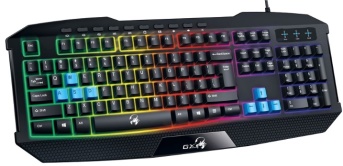 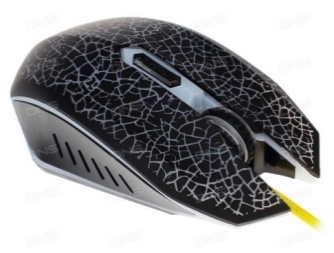 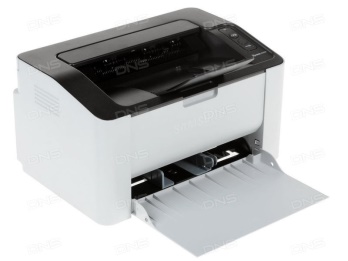 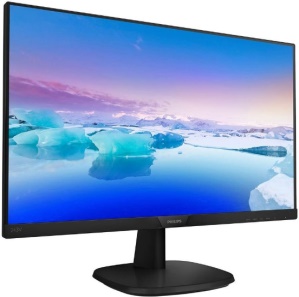 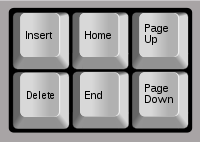 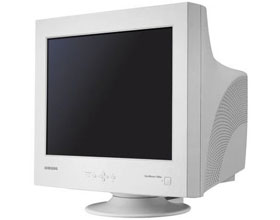 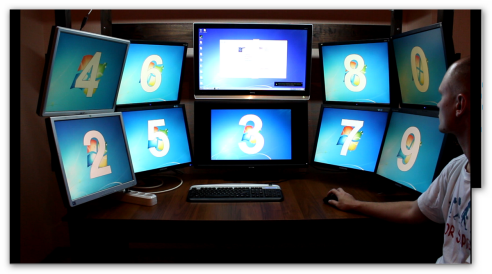 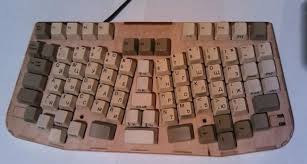 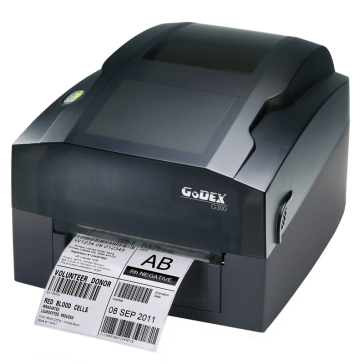 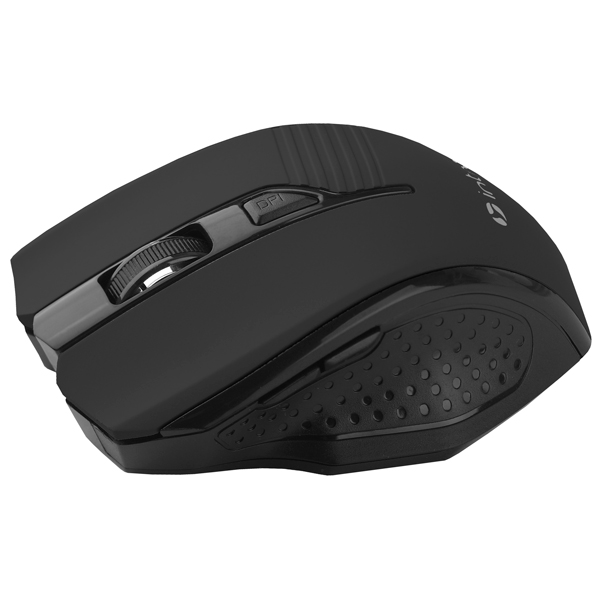 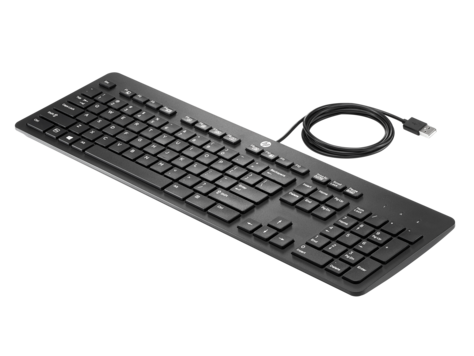 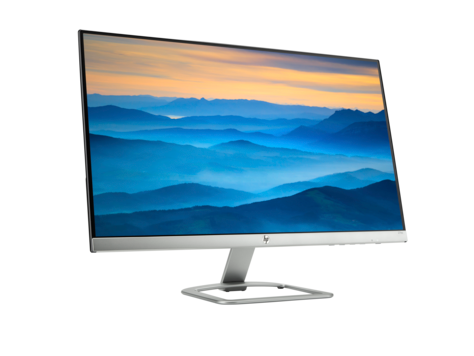 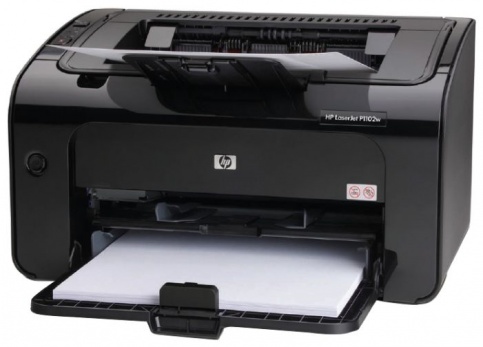 